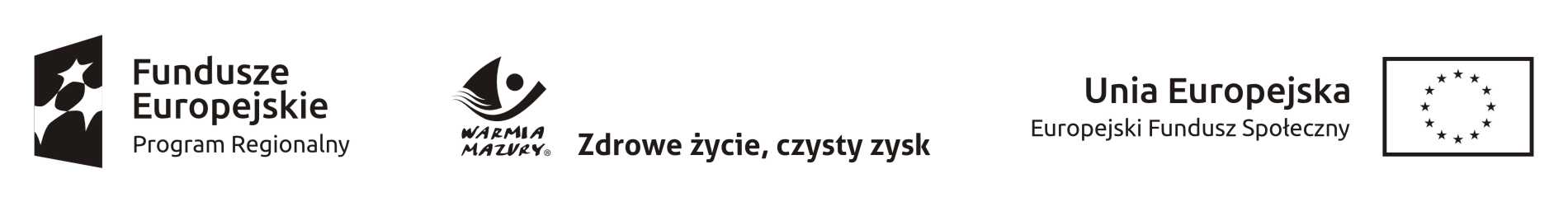 SZCZEGÓŁOWY HARMONOGRAM REALIZACJI SZKOLENIA W RAMACH PROJEKTU „ KIERUNEK- PRACA III”Liczba uczestników: 133/KPIII/BN/2019Zawód/ kierunek szkolenia: Kurs „Prawo jazdy kat. B”SZCZEGÓŁOWY HARMONOGRAM SZKOLENIAPodczas kursu planowane są przerwy o godzinie : po każdej godzinie lekcyjnej  5 min przerwyEgzamin wewnętrzny 09.08.2019 godz. 10.001 godzina  dydaktyczna = 45 min W ramach szkolenia zapewniony:- serwis kawowy w każdym dniu szkolenia- obiad w dniach pow. 6 godz. dydaktycznych- materiały szkoleniowe dla każdego uczestnika- ubezpieczenie NNWDataGodziny zajęć(należy wskazać dokładne godziny przerw między zajęciami)Godziny zajęć(należy wskazać dokładne godziny przerw między zajęciami)Temat zajęćLiczbagodzindydaktycznychWykładowcaMiejsce realizacji zajęć(miejscowość, ulica, nr lokalu/nazwa instytucji, nr sali)TEORIATEORIA17.07.201910.00-14.0510.00-14.05Przepisy  ruchu drogowego. Znaki i sygnały drogowe5Dorota KowalczykOSK ,,AUTO-MOTOR” ul. Grota – Roweckiego 218.07.201910.00-14.0510.00-14.05Przepisy  ruchu drogowego. Znaki i sygnały drogowe5Dorota KowalczykOSK ,,AUTO-MOTOR” ul. Grota – Roweckiego 219.07.201910.00-14.0510.00-14.05Porządek i bezpieczeństwo w ruchu drogowym5Dorota KowalczykOSK ,,AUTO-MOTOR” ul. Grota – Roweckiego 222.07.201910.00-14.0510.00-14.05budowa i przeznaczenie pojazdu5Dorota KowalczykOSK ,,AUTO-MOTOR” ul. Grota – Roweckiego 223.07.201910.00-14.0510.00-14.05zabezpieczenie miejsca wypadku oraz nauka udzielania pierwszej pomocy, zajęcia z fantomem.5Dorota KowalczykOSK ,,AUTO-MOTOR” ul. Grota – Roweckiego 224.07.201910.00-14.0510.00-14.05Kontrola ruchu drogowego + egzamin wewnętrzny5Dorota KowalczykOSK ,,AUTO-MOTOR” ul. Grota – Roweckiego 2PRAKTYKA PRAKTYKA 25.07.201912.00-14.0012.00-14.00Technika kierowania pojazdem jazda do tyłu, jazda po łuku2Piotr MaciorowskiPlac manewrowy ul. Prusa 4, 11-200 Bartoszyce26.07.201910.00-12.0010.00-12.00Technika kierowania pojazdem: cofanie , zawracanie, parkowanie2Piotr MaciorowskiPlac manewrowy ul. Prusa 4, 11-200 Bartoszyce29.07.201911.00-13.0011.00-13.00Technika kierowania pojazdem: jazda do tyłu, jazda po łuku2Piotr MaciorowskiPlac manewrowy ul. Prusa 4, 11-200 Bartoszyce30.07.201910.00-12.0010.00-12.00Technika kierowania pojazdem: jazda do tyłu, jazda po łuku2Piotr MaciorowskiPlac manewrowy ul. Prusa 4, 11-200 Bartoszyce31.07.201908.00-11.0008.00-11.00Jazda w terenie zabudowanym i poza nim Bezpieczne wykonywanie manewrów3Piotr MaciorowskiJazda Bartoszyce, Bisztynek i poza terenem zabudowanym01.08.201909.00-12.0009.00-12.00Jazda w terenie zabudowanym i poza nim Bezpieczne wykonywanie manewrów3Piotr MaciorowskiJazda Bartoszyce, Bisztynek i poza terenem zabudowanym02.08.201908.00-11.0008.00-11.00Jazda w terenie zabudowanym i poza nim Bezpieczne wykonywanie manewrów3Piotr MaciorowskiOlsztyn05.08.201913.00-16.0013.00-16.00Jazda w terenie zabudowanym i poza nim Bezpieczne wykonywanie manewrów3Piotr MaciorowskiJazda Bartoszyce, Bisztynek i poza terenem zabudowanym06.08.201908.00-11.0008.00-11.00Jazda w terenie zabudowanym i poza nim Bezpieczne wykonywanie manewrów3Piotr MaciorowskiOlsztyn07.08.201910.00-13.0010.00-13.00Jazda w terenie zabudowanym i poza nim Bezpieczne wykonywanie manewrów3Piotr MaciorowskiJazda Bartoszyce, Bisztynek i poza terenem zabudowanym08.08.201909.00-12.0009.00-12.00Jazda w terenie zabudowanym i poza nim Bezpieczne wykonywanie manewrów3Piotr MaciorowskiOlsztyn09.08.201909.00-10.0009.00-10.00Jazda w terenie zabudowanym i poza nim Bezpieczne wykonywanie manewrów1Piotr MaciorowskiPlac manewrowyul. Prusa4, 11-200 BartoszyceLiczba godzin ogółemLiczba godzin ogółemLiczba godzin ogółemLiczba godzin ogółem60